Hajnówka, dn. 23.05.2013 r.Konkurs na stanowisko Asystenta Dyrektora Biura LGD "PB"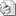 Zarząd LGD "PB" ogłasza konkurs na stanowisko Asystenta Dyrektora Biura LGD „Puszcza Białowieska”.Wymagania dotyczące kwalifikacji i doświadczenia zawodowego.:Konieczne:Wykształcenie wyższe (pożądane o kierunku zarządzania i/lub marketingu,  humanistycznym, rolniczym);Dobra znajomość (w mowie i piśmie) przynajmniej jednego języka roboczego Unii EuropejskiejDobra znajomość LSR LGD „PB”Uczestnictwo w przygotowywaniu i realizacji projektów finansowanych z funduszy strukturalnych.Dobra umiejętność obsługi urządzeń biurowych, komputera i aplikacji biurowych.Dobra znajomość prawa pracy.Pożądane:Wykształcenie wyższe (pożądane kierunki: filologia, stosunki międzynarodowe, )Doświadczenie w przygotowywaniu kampanii informacyjno promocyjnych, organizowaniu szkoleń, znajomość rynku mediów itp.Doświadczenie w pracy w administracji lub na stanowisku kadrowo-księgowymZakres zadań:Bieżącą obsługę petentów biura LDG „PB”Prowadzenie działań informacyjnych, promocyjnych i kulturalnych związanych z obszarem LGD, realizacją LSR oraz działalnością LGD.Rejestrowanie składanych wniosków o sfinansowanie operacji w ramach Osi IV PPROW 2007-2013.Obsługa posiedzeń organów statutowych LGDProwadzenie sekretariatu Biura LGD w tym:   prowadzenie spraw kadrowych pracowników Biura,przyjmowanie i nadawanie korespondencji,rejestrowanie pism przychodzących i wychodzących,bieżąca archiwizacja i zabezpieczenie dokumentacji biurazaopatrzenie biura.Udzielanie informacji o działalności LGD – telefoniczne, ustne, pisemne lub za pośrednictwem Internetu;Obsługa fotograficzna imprez wewnętrznych – spotkań, narad, przyjęć delegacji i gości LGD;Współpraca z księgową przy opracowywaniu dokumentów finansowych związanych z realizacją projektu,Świadczenie usług doradczych dla potencjalnych beneficjentów Osi IV PROW,Monitoring realizowanych operacjiWykonywanie innych zadań związanych z funkcjonowaniem LGDZakres uprawnień:Zgodny z udzielonymi pełnomocnictwami i upoważnieniami;Wynikający z przepisów Kodeksu pracy.Zakres odpowiedzialności:Zapewnieni sprawnej obsługi Biura Stowarzyszenia.Prowadzenie spraw kadrowych pracowników LGD Logistyczne przygotowanie posiedzeń ciał statutowych Stowarzyszenia.Kształtowanie właściwego wizerunku LGD w mediach.Ochrona przed niepowołanym dostępem, nieuzasadnioną modyfikacją lub zniszczeniem, nielegalnym ujawnieniem lub pozyskaniem danych osobowych, do których dostęp stwarzają powierzone zadania i obowiązki.Opieka nad powierzonym mieniem.Warunki zatrudnienia:umowa o pracę na czas określonywymiar czasu pracy - pełen etatKandydat zobowiązany jest złożyć:list motywacyjny;życiorys – curriculum vitae;kserokopie dokumentów potwierdzających wykształcenie;kserokopie zaświadczeń o ukończonych kursach, szkoleniach;dokumenty poświadczające staż pracy;oświadczenie o wyrażeniu zgody na przetwarzanie danych osobowych dla potrzeb procesu rekrutacji w Lokalnej Grupie Działania „Puszcza Białowieska” zgodnie z ustawą z dnia 29 sierpnia 1997 r. o ochronie danych osobowych (tekst jednolity z 2002 roku, Dz. U. Nr 101, poz. 926 ze zm.);Etapy konkursu:Złożenie dokumentów przez Kandydatów.Weryfikacja dokumentów złożonych przez Kandydatów.Rozmowa kwalifikacyjna.Ogłoszenie wyników.Miejsce pracy:Biuro Lokalnej Grupy Działania „Puszcza Białowieska”
ul. Parkowa 3
17-200 HajnówkaOkreślenie terminu i miejsca składania dokumentów: Wymagane dokumenty aplikacyjne można składać osobiście w Biurze LGD, w dni robocze w godzinach 9.00 – 15.00 lub pocztą (decyduje data wpływu do biura) z dopiskiem: Dotyczy naboru na stanowisko Asystenta Dyrektora Biura LGD „PB na podany adres:Lokalna Grupa Działania „Puszcza Białowieska”
ul. Parkowa 3, 17-200 Hajnówkaw terminie do dnia  6 czerwca 2013 roku godz. 15.00. Aplikacje niekompletne oraz aplikacje, które wpłyną po wyżej określonym terminie, nie będą rozpatrywane.Informacje o zakwalifikowaniu się Kandydatów do rozmowy kwalifikacyjnej zostaną przesłane do zainteresowanych listem poleconym w ciągu trzech dni od zakończenia pierwszego etapu postępowania kwalifikacyjnego, czyli po weryfikacji dokumentów złożonych przez Kandydatów. Informacje o ostatecznych wynikach naboru zostaną umieszczone na stronie internetowej Lokalnej Grupy Działania „Puszcza Białowieska” (www.lgd-puszcza-bialowieska.pl). Dodatkowe informacje o naborze można uzyskać pod numerem tel. 85 682 50 26.Zarząd LGD "PB" ogłasza konkurs na stanowisko Asystenta Dyrektora Biura LGD „Puszcza Białowieska”.Wymagania dotyczące kwalifikacji i doświadczenia zawodowego.:Konieczne:Wykształcenie wyższe (pożądane o kierunku zarządzania i/lub marketingu,  humanistycznym, rolniczym);Dobra znajomość (w mowie i piśmie) przynajmniej jednego języka roboczego Unii EuropejskiejDobra znajomość LSR LGD „PB”Uczestnictwo w przygotowywaniu i realizacji projektów finansowanych z funduszy strukturalnych.Dobra umiejętność obsługi urządzeń biurowych, komputera i aplikacji biurowych.Dobra znajomość prawa pracy.Pożądane:Wykształcenie wyższe (pożądane kierunki: filologia, stosunki międzynarodowe, )Doświadczenie w przygotowywaniu kampanii informacyjno promocyjnych, organizowaniu szkoleń, znajomość rynku mediów itp.Doświadczenie w pracy w administracji lub na stanowisku kadrowo-księgowymZakres zadań:Bieżącą obsługę petentów biura LDG „PB”Prowadzenie działań informacyjnych, promocyjnych i kulturalnych związanych z obszarem LGD, realizacją LSR oraz działalnością LGD.Rejestrowanie składanych wniosków o sfinansowanie operacji w ramach Osi IV PPROW 2007-2013.Obsługa posiedzeń organów statutowych LGDProwadzenie sekretariatu Biura LGD w tym:   prowadzenie spraw kadrowych pracowników Biura,przyjmowanie i nadawanie korespondencji,rejestrowanie pism przychodzących i wychodzących,bieżąca archiwizacja i zabezpieczenie dokumentacji biurazaopatrzenie biura.Udzielanie informacji o działalności LGD – telefoniczne, ustne, pisemne lub za pośrednictwem Internetu;Obsługa fotograficzna imprez wewnętrznych – spotkań, narad, przyjęć delegacji i gości LGD;Współpraca z księgową przy opracowywaniu dokumentów finansowych związanych z realizacją projektu,Świadczenie usług doradczych dla potencjalnych beneficjentów Osi IV PROW,Monitoring realizowanych operacjiWykonywanie innych zadań związanych z funkcjonowaniem LGDZakres uprawnień:Zgodny z udzielonymi pełnomocnictwami i upoważnieniami;Wynikający z przepisów Kodeksu pracy.Zakres odpowiedzialności:Zapewnieni sprawnej obsługi Biura Stowarzyszenia.Prowadzenie spraw kadrowych pracowników LGD Logistyczne przygotowanie posiedzeń ciał statutowych Stowarzyszenia.Kształtowanie właściwego wizerunku LGD w mediach.Ochrona przed niepowołanym dostępem, nieuzasadnioną modyfikacją lub zniszczeniem, nielegalnym ujawnieniem lub pozyskaniem danych osobowych, do których dostęp stwarzają powierzone zadania i obowiązki.Opieka nad powierzonym mieniem.Warunki zatrudnienia:umowa o pracę na czas określonywymiar czasu pracy - pełen etatKandydat zobowiązany jest złożyć:list motywacyjny;życiorys – curriculum vitae;kserokopie dokumentów potwierdzających wykształcenie;kserokopie zaświadczeń o ukończonych kursach, szkoleniach;dokumenty poświadczające staż pracy;oświadczenie o wyrażeniu zgody na przetwarzanie danych osobowych dla potrzeb procesu rekrutacji w Lokalnej Grupie Działania „Puszcza Białowieska” zgodnie z ustawą z dnia 29 sierpnia 1997 r. o ochronie danych osobowych (tekst jednolity z 2002 roku, Dz. U. Nr 101, poz. 926 ze zm.);Etapy konkursu:Złożenie dokumentów przez Kandydatów.Weryfikacja dokumentów złożonych przez Kandydatów.Rozmowa kwalifikacyjna.Ogłoszenie wyników.Miejsce pracy:Biuro Lokalnej Grupy Działania „Puszcza Białowieska”
ul. Parkowa 3
17-200 HajnówkaOkreślenie terminu i miejsca składania dokumentów: Wymagane dokumenty aplikacyjne można składać osobiście w Biurze LGD, w dni robocze w godzinach 9.00 – 15.00 lub pocztą (decyduje data wpływu do biura) z dopiskiem: Dotyczy naboru na stanowisko Asystenta Dyrektora Biura LGD „PB na podany adres:Lokalna Grupa Działania „Puszcza Białowieska”
ul. Parkowa 3, 17-200 Hajnówkaw terminie do dnia  6 czerwca 2013 roku godz. 15.00. Aplikacje niekompletne oraz aplikacje, które wpłyną po wyżej określonym terminie, nie będą rozpatrywane.Informacje o zakwalifikowaniu się Kandydatów do rozmowy kwalifikacyjnej zostaną przesłane do zainteresowanych listem poleconym w ciągu trzech dni od zakończenia pierwszego etapu postępowania kwalifikacyjnego, czyli po weryfikacji dokumentów złożonych przez Kandydatów. Informacje o ostatecznych wynikach naboru zostaną umieszczone na stronie internetowej Lokalnej Grupy Działania „Puszcza Białowieska” (www.lgd-puszcza-bialowieska.pl). Dodatkowe informacje o naborze można uzyskać pod numerem tel. 85 682 50 26.